MEETING MINUTESWest Stockbridge Public Library Board of TrusteesThursday 10.25.2019 (approx.. 4:20-5:40)Town Hall, 21 State Line Road, West Stockbridge, MA 01266Attending:  Library Director Rachel Alter, Chair Jayne Benjulian, Treasurer Beth Sack. Also attending: Carol Kuller, Friends of the Library Chair.Due to an emergency, we did not have minutes from our previous meeting. We will accept those at our next meeting.Kristin Piasecki has resigned. Beth Sack, newly sworn in, has taken her place as Trustee Treasurer. Beth gathered our current bank statements and the petty cash envelope for September. She outlined the three kinds of Massachusetts Libraries, Town Association and Corporation.Carol Kuller described the current work of Friends of the Library, including its funding of Library magazines, newspapers and museum passes and its summer book sale. She reviewed past events, including the Cross word Puzzle Party. With help from Eric Wilska, owner of Shaker Mill Books, plans are afoot for a local authors series. Trustees and Library Director endorsed one of the goals of FOL, to raise visibility for the Library and thereby amplify Trustees’ efforts toward increasing new usage.Library Director’s Report:Between September 1 and 30, 499 patrons used the Library. There were 36 reference requests and 34 computer uses. Numbers are a drop-off from summer, consistent with past summer usage and September trends. Next month the Director will begin to integrate circulation numbers (i.e. how many items moved into and out of the Library) into her report.Our next scheduled meeting is 4 PM, Friday, January 10. Respectfully submitted,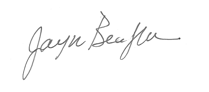 Jayne Benjulian10.26.2019